Gdańsk, 29.04.2022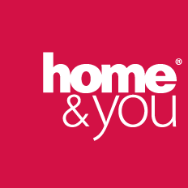 INFORMACJA DLA MEDIÓWShades Of Nature – linia inspirowana naturąBądź bliżej natury! Poznaj linię Shades Of Nature inspirowaną barwami ziemi. Znajdziesz tu odcienie delikatnego beżu i ciepłego brązu, a także materiały takie jak juta, rattan czy wiklina.Przytulnie na dobranoc Miękkie, puszyste tekstylia to must-have w każdej sypialni. Koce, narzuty i poduszki błyskawicznie dodają przestrzeni przytulnego wykończenia i sprawiają, że masz ochotę zaszyć się wśród nich z ciekawą lekturą i kubkiem herbaty. W linii Shades Of Nature tekstylia przybierają stonowane barwy – szarości, biele czy też delikatne beże. Takie odcienie doskonale sprzyjają odpoczynkowi.Twoja strefa relaksuMarzysz o łazience w klimacie domowego spa? To prostsze niż myślisz! Dobierz do swojego wnętrza dodatki z bambusowego drewna,  tradycyjny bieliźniak zamień na kosz wyplatany z trawy morskiej, a ręczniki i akcesoria utrzymaj w spójnej, nawiązującej do barw natury, kolorystyce. W metamorfozie łazienkowego wnętrza pomoże Ci linia Shades Of Nature.Wszystko w porządkuAkcja-organizacja! Nie ma stylowego wnętrza bez uporządkowanej przestrzeni, dlatego w linii Shades Of Nature znajdziesz także kosze i koszyki, które pomogą Ci w utrzymaniu doskonałego ładu w Twoich czterech kątach. Niektóre z nich  wykonano z drewna, inne wypleciono z materiałów takich jak trawa morska czy wiklina. Takie elementy będą idealnie prezentować się w każdym pomieszczeniu – w łazience, sypialni a nawet w salonie.Piękno tkwi w szczegółachDekoracje – bez nich ciężko wyobrazić sobie piękne wnętrze. To kropka nad i każdej aranżacji, dlatego warto więc poświęcić im szczególną uwagę. Jeśli natura gra Ci w duszy, a barwy ziemi królują w Twoich wnętrzach, koniecznie sięgnij po linię Shades Of Nature. Znajdziesz w niej donice, ramki czy wazony, które będą świetnie współgrać z aranżacją w stylu rustykalnym i z wnętrzem w klimacie boho. Lampiony wykonane z drewna lub z ususzonych liści hiacyntu wodnego staną się bardzo klimatyczną oprawą dla świec, tworząc wyjątkowy nastrój w Twoim salonie lub sypialni.Spotkania przy stoleWzbogać swoją kuchnię lub jadalnię elementami z naturalnego drewna i przekonaj się, jak wiele zmieni się w Twoim wnętrzu. Odcienie brązu błyskawicznie ocieplą wizualnie aranżację, a obecne na drewnie unikatowe wzory słoi dodadzą całości niepowtarzalnego uroku. Jeśli szukasz akcesoriów w naturalnym klimacie, koniecznie sprawdź linię Shades Of Nature i wybierz coś dla siebie. Może Twoje serce skradnie deska do pizzy z drzewa akacji, drewniane podkładki pod kubki a może oryginalny, wykonany z drewna kauczukowego, młynek do pieprzu?Nowości na latoDodatki w odcieniach natury doskonale pasują do każdego sezonu – pozwolą Ci wykreować przytulne wnętrze jesienią i zimą, jak również świeżą, lekką aranżację w cieplejszych miesiącach. Na lato w linii Shades Of Nature pojawia się więcej jasnych barw oraz roślinnych wzorów, które wprowadzą do Twojego mieszkania zupełnie nową energię!Autorka:Paula SzepietowskaSpecjalistka ds. MarketinguBBK S. A. – właściciel marki home&youpszepietowska@bbk.com.plWięcej informacji prasowych na: pressroom.home-you.comSklep online: home-you.com----------------------------------------------------------------------------------------------------------------------------------------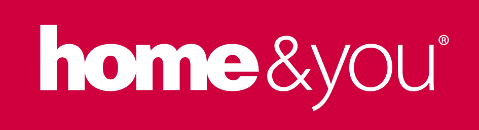 Home&you to marka z artykułami wyposażenia i dekoracji wnętrz. W home&you lubimy tworzyć wyjątkową atmosferę poprzez urozmaicenie codzienności drobnymi akcentami. Pragniemy udowodnić, że szczegóły mają znaczenie. Wierzymy, że przytulne i dobrze urządzone wnętrza wprowadzają w nasze życie harmonię oraz pozytywne emocje. Poprzez staranny dobór asortymentu home&you pomaga w komponowaniu stylowych, a także funkcjonalnych aranżacji do salonu, sypialni, kuchni, jadalni oraz łazienki.